Technical Interview Evaluation Form TemplatePoor	OKQ1Q2Q3Q4Q5Q6Q7Q8Q9Q10Q11Q12Q13Q14Q15Q16Q17Q18Q19Q20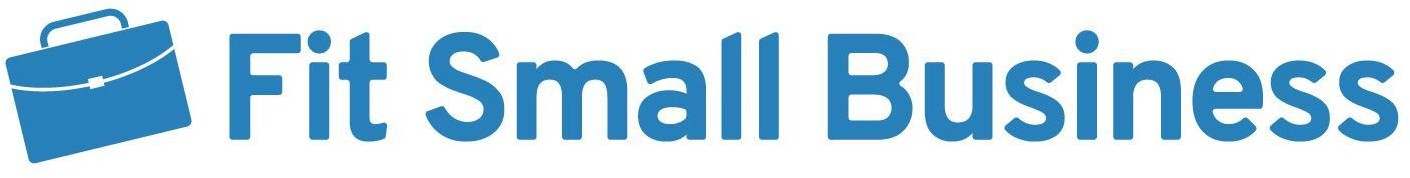 Great# of checkmarks for each rating, poor, ok, great (total should = 20) -->What was YOUR overall impression of the candidate? (circle one)PoorOKDo YOU recommend we move forward with this candidate? (circle one)NoDescribe:Describe:Describe:Describe:Describe:Describe:Describe:Describe:Describe:Describe:Describe:Describe:Describe:Describe:Describe:Describe:Describe:Describe:Describe:Describe:Additional notes to support your recommendation:GreatAdditional notes to support your recommendation:Yes